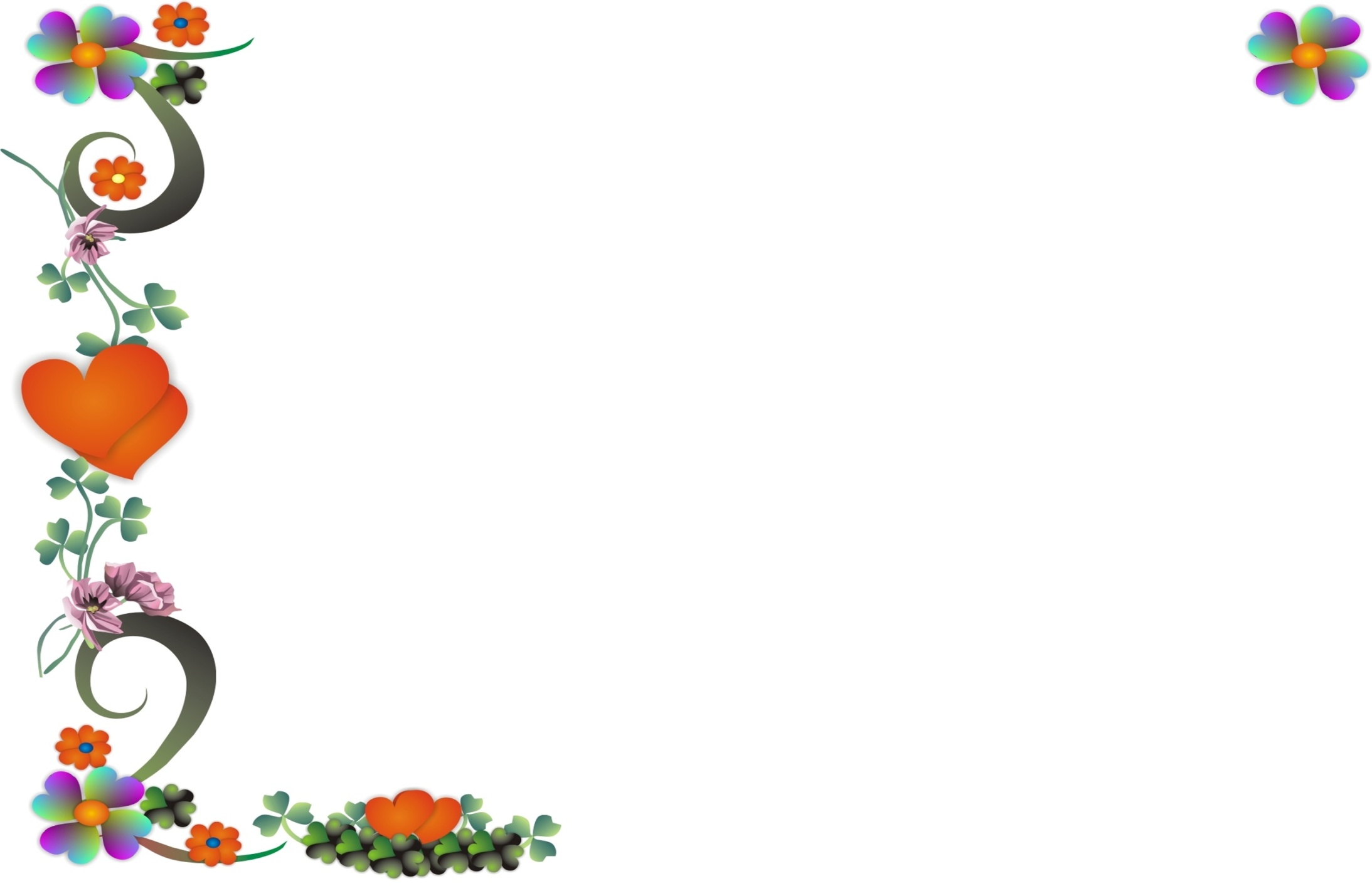 January 2025SUNMONTUEWEDTHUFRISAT293031123456789101112131415161718192021222324252627282930311Notes:Notes:Jan 01New Year's DayJan 29Chinese New YearJan 302nd day of Chinese New YearFebruary 2025SUNMONTUEWEDTHUFRISAT262728293031123456789101112131415161718192021222324252627281Notes:Notes:Feb 11Thaipusam (Many Regions)March 2025SUNMONTUEWEDTHUFRISAT2324252627281234567891011121314151617181920212223242526272829303112345Notes:Notes:Mar 17Nuzul Al-Quran (Many Regions)Mar 31Hari Raya PuasaApril 2025SUNMONTUEWEDTHUFRISAT3031123456789101112131415161718192021222324252627282930123Notes:Notes:Apr 01Hari Raya Puasa Day 2Apr 18Good FridayMay 2025SUNMONTUEWEDTHUFRISAT2728293012345678910111213141516171819202122232425262728293031Notes:Notes:May 01Labour dayMay 12Waisak DayJune 2025SUNMONTUEWEDTHUFRISAT12345678910111213141516171819202122232425262728293012345Notes:Notes:Jun 02Agong's BirthdayJun 06Hari Raya HajiJun 07Hari Raya Haji Day 2 (Many Regions)Jun 08Hari Raya Haji Day 3 (Many Regions)Jun 27Awal MuharramJuly 2025SUNMONTUEWEDTHUFRISAT29301234567891011121314151617181920212223242526272829303112Notes:Notes:August 2025SUNMONTUEWEDTHUFRISAT272829303112345678910111213141516171819202122232425262728293031123456Notes:Notes:Aug 31National DaySeptember 2025SUNMONTUEWEDTHUFRISAT311234567891011121314151617181920212223242526272829301234Notes:Notes:Sep 05Prophet Muhammad's BirthdaySep 16Malaysia DayOctober 2025SUNMONTUEWEDTHUFRISAT282930123456789101112131415161718192021222324252627282930311Notes:Notes:Oct 20Deepavali / DiwaliNovember 2025SUNMONTUEWEDTHUFRISAT262728293031123456789101112131415161718192021222324252627282930123456Notes:Notes:December 2025SUNMONTUEWEDTHUFRISAT3012345678910111213141516171819202122232425262728293031123Notes:Notes:Dec 25Christmas Day